Lancaster Seventh-Day Adventist ChurchA House of Prayer for All People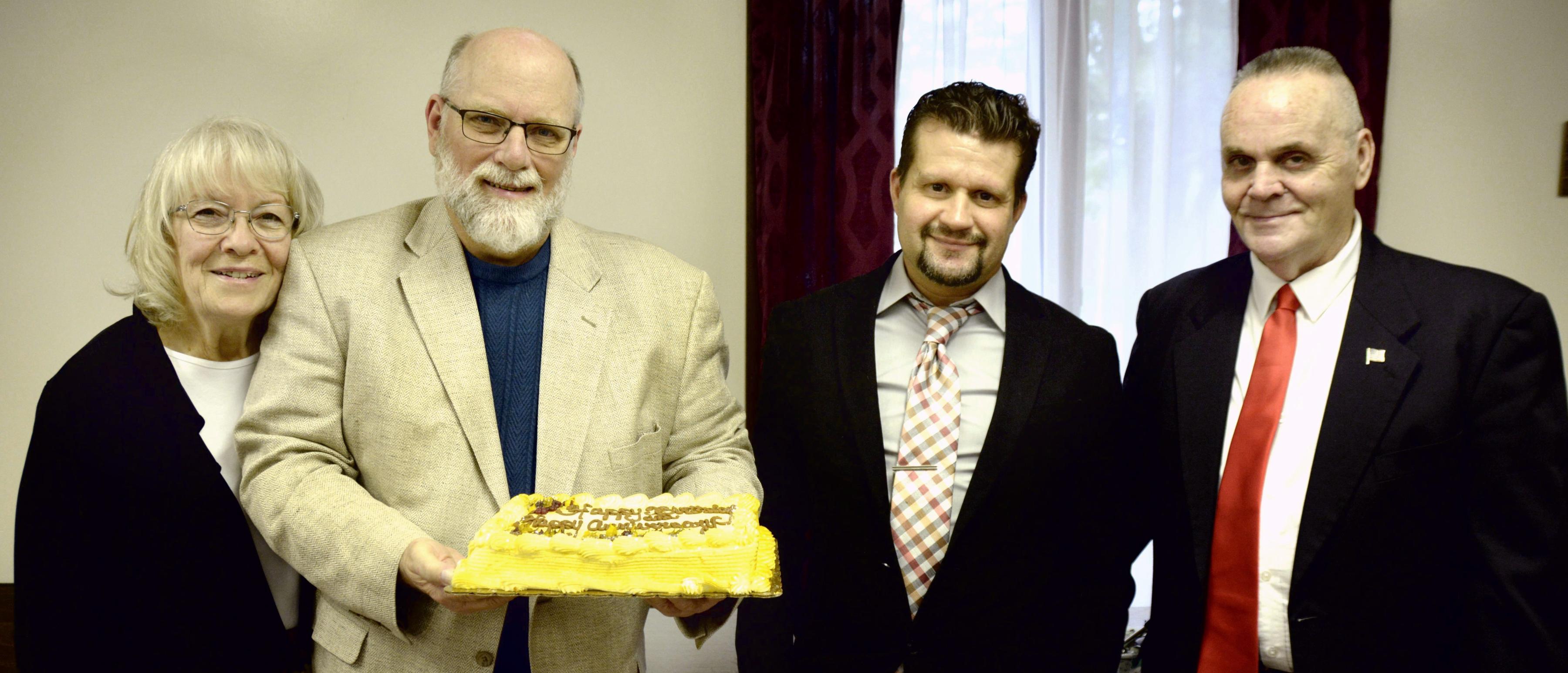 Anniversary:  Donna & Eldon          Birthdays:  Allen,   GeorgeSeptember Anniversary and Birthdays ~ 2021